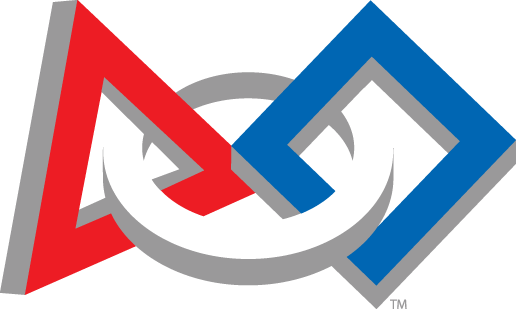 FIRST Robotics Signing DayMay 17, 2017I have participated in the FIRST robotics program at _____________________ on team(s) __________________________. I plan to pursue_______________________________.Printed Name__________________________________________Student Signature_______________________________________